Тема недели: «Здравствуй, лето!  Веселое лето» Познавательное развитие и развитие речи детейТема: «Рассматривание картины «Игры с песком»  Программное содержание:Продолжать учить рассматривать картину, называть действия персонажей, окружающие предметы. Закреплять знание основных цветов. Уточнить представления о свойствах песка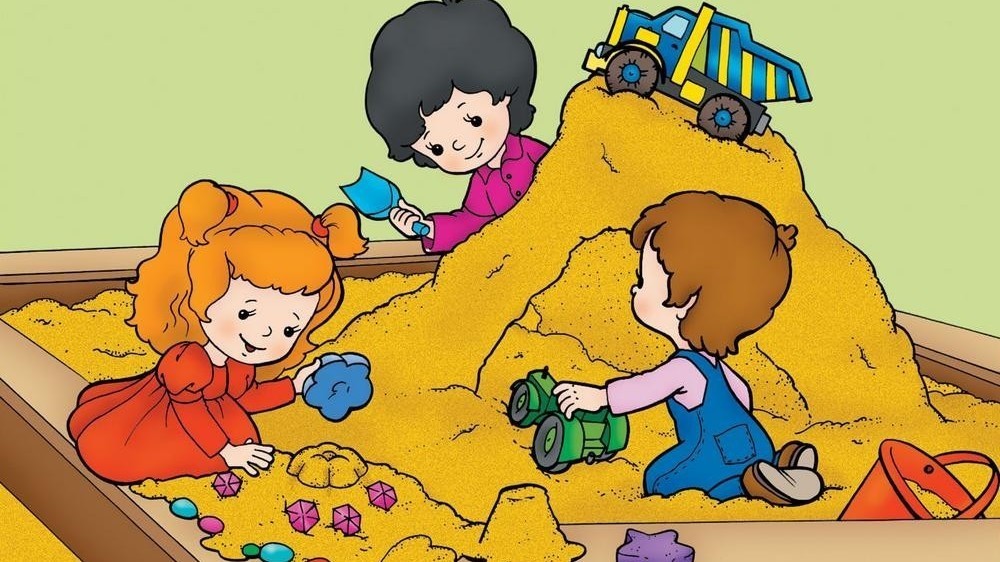 Рисование Тема «Разноцветная лужайка»Программное содержание:Учить детей рисовать красками по мокрой бумаге, смешивать и накладывать цвета; формировать умение детей изображать цветы и травы в нетрадиционной технике; воспитывать интерес к занятию.Цели: изображение цветов и трав; знакомство с техникой «мокрой живописи». 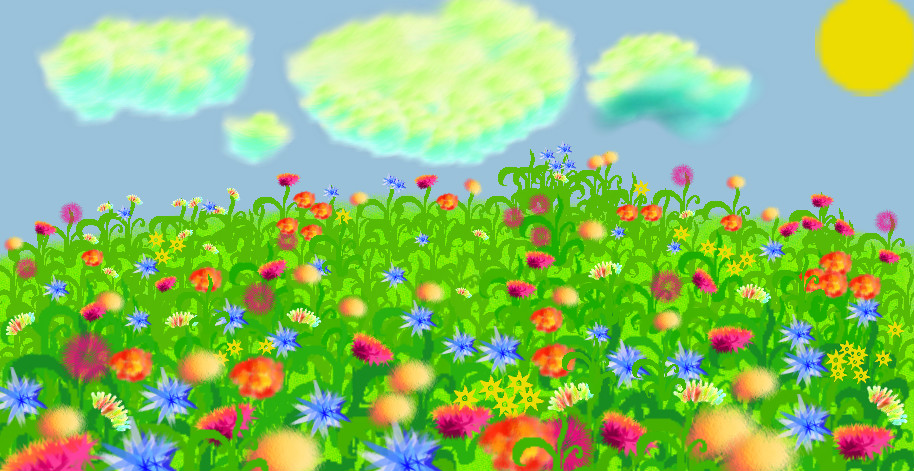 Математика. Программное содержание: закреплять знания о временных представлениях: утро, день, вечер. Нужно отгадать, когда это бывает: днем или ночью.1. К нам в окошко луна глядит,Малым деткам спать не велит (ночью)2. Солнце спряталось давно,В доме тихо и темно (ночью).3. Раз, два, три, четы, пять!Собираемся гулять! (днем)4. Час обеда подошел,Сели дети все за стол (днем).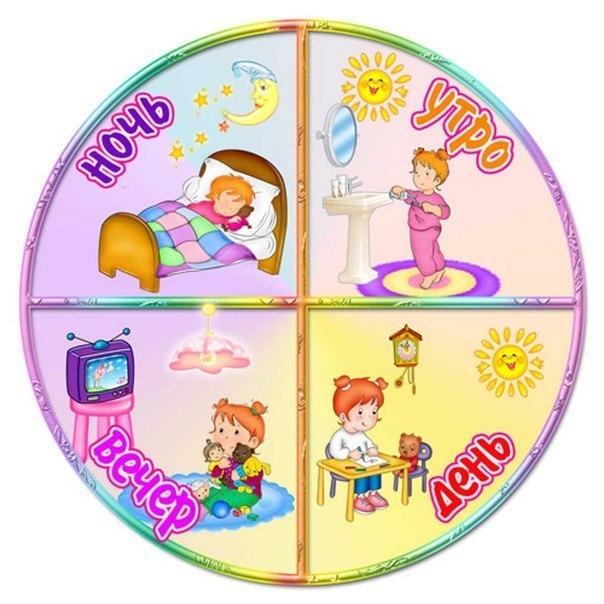 Конструирование.  Тема Занятие по замыслуПрограммное содержание: Закреплять у детей полученные знания и конструктивные навыки, способствовать развитию их творчества, самостоятельности и организованности. Научить создавать замысел и реализовывать его, добиваясь поставленной цели. 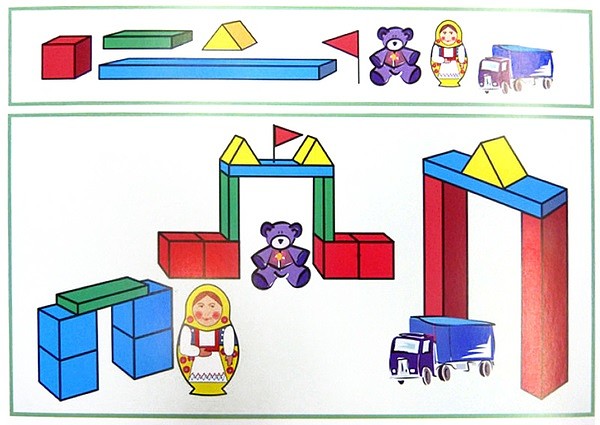 Развитие речи. Тема: «Замечательные цветы». Программное содержание:Связная речь: учить детей составлять короткий рассказ по вопросам  опорной схеме. Учить правильно называть цветы, сравнивать их по величине, цвету;Звуковая культура речи: закреплять произношение звуков [ш], [з], [ж], [у]. 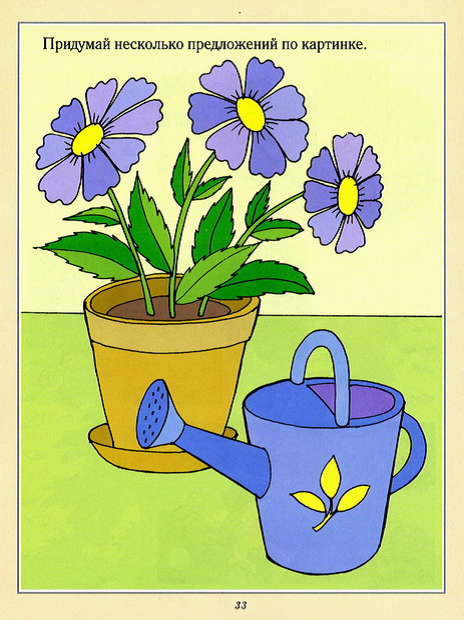 